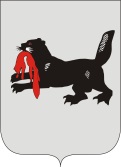 ИРКУТСКАЯ ОБЛАСТЬСЛЮДЯНСКАЯТЕРРИТОРИАЛЬНАЯ ИЗБИРАТЕЛЬНАЯ КОМИССИЯг. СлюдянкаО рассмотрении жалобы кандидата на должность главы Слюдянского муниципального образованияПермякова Юрия СергевичаВ Слюдянскую территориальную избирательную комиссию (далее -Слюдянская ТИК) поступила жалоба кандидата на должность главы Слюдянского муниципального образования Пермякова Юрия Сергеевича (вход. № 24 от 31.08.2017 г.) о распространении агитационных материалов кандидатом на должность главы Слюдянского муниципального образования Сендзяком Владимиром Николаевичем с нарушением требований, предусмотренных  статьей 9.1 Федерального закона от 12 июня 2002 года N 67-ФЗ "Об основных гарантиях избирательных прав и права на участие в референдуме граждан Российской Федерации" (далее – Федеральный закон).Выборы главы Слюдянского муниципального образования назначены решением Думы Слюдянского городского поселения от 19 июня 2017 года №32-III ГД на 10 сентября 2017 года.Согласно подпункту "е" пункта 2 статьи 48 Федерального закона  предвыборной агитацией признается осуществляемая в период избирательной кампании деятельность, способствующая созданию положительного или отрицательного отношения избирателей к кандидату, избирательному объединению, выдвинувшему кандидата, список кандидатов.Сроки начала и окончания агитационного периода для различных участников избирательного процесса определены пунктом 1 статьи 49 Федерального закона. В соответствии с указанной правовой нормой агитационный период для кандидата начинается со дня представления кандидатом в избирательную комиссию заявления о согласии баллотироваться.Пермяков Юрий Сергеевич выдвинут в качестве кандидата на должность главы Слюдянского муниципального образования 21 июля 2017 года. Инициатор выдвижения - избирательное объединение  Региональное отделение в Иркутской области Политической партии «Гражданская Платформа».Сендзяк Владимир Николаевич выдвинут в качестве кандидата на должность главы Слюдянского  муниципального образования 19 июля  2017 года. Инициатор выдвижения – избирательное объединение Слюдянское районное местное отделение Партии «ЕДИНАЯ РОССИЯ».Условия выпуска и распространения печатных, аудиовизуальных и иных агитационных материалов регламентированы статьей 54 Федерального закона.В силу пункта 1 статьи 54 Федерального закона кандидаты вправе беспрепятственно распространять печатные, а равно аудиовизуальные и иные агитационные материалы в порядке, установленном законодательством Российской Федерации. Все агитационные материалы должны изготавливаться на территории Российской Федерации.Все печатные и аудиовизуальные агитационные материалы должны содержать наименование, юридический адрес и идентификационный номер налогоплательщика организации (фамилию, имя, отчество лица и наименование субъекта Российской Федерации, района, города, иного населенного пункта, где находится место его жительства), изготовившей (изготовившего) данные материалы, наименование организации (фамилию, имя, отчество лица), заказавшей (заказавшего) их, а также информацию о тираже и дате выпуска этих материалов и указание об оплате их изготовления из средств соответствующего избирательного фонда, фонда референдума (пункт 2 статьи 54 Федерального закона).Экземпляры печатных агитационных материалов или их копии, экземпляры аудиовизуальных агитационных материалов, фотографии или экземпляры иных агитационных материалов до начала их распространения должны быть представлены кандидатом в соответствующую избирательную комиссию, комиссию референдума. Вместе с указанными материалами должны быть также представлены сведения о месте нахождения (об адресе места жительства) организации (лица), изготовившей и заказавшей (изготовившего и заказавшего) эти материалы, и копия документа об оплате изготовления данного предвыборного агитационного материала из соответствующего избирательного фонда (пункт 3 статьи 54 Федерального закона).Уполномоченный представитель по финансовым вопросам Сендзяка В.Н. уведомила Слюдянскую ТИК 28 августа 2017 года (вход. № 11 от 28.08.2017 г.) о печатных агитационных материалах «СИЛА РОДНОЙ ЗЕМЛИ!», формат - баннеры, изготовленных ООО Городская Типография, место нахождения: 667007, г. Иркутск, ул. Франк-Каменецкого, 19. Согласно приложенной копии платежного поручения № 386658 от 23.08.2017 г. печатные агитационные материалы оплачены из избирательного фонда кандидата до их фактического изготовления.Уполномоченный представитель по финансовым вопросам Должикова А.В. уведомила Слюдянскую ТИК 28 августа 2017 года (вход. № 24 от 28.08.2017 г.) о печатном агитационном материале «СИЛА РОДНОЙ ЗЕМЛИ!», формат - баннер, изготовленном ООО Городская Типография, место нахождения: 667007, г. Иркутск, ул. Франк-Каменецкого, 19. Согласно приложенной копии платежного поручения № 7 от 24.08.2017 г. печатные агитационные материалы оплачены из избирательного фонда кандидата до их фактического изготовления.При визуальном осмотре фактически размещенных в г. Слюдянка по ул. Ленина в районе участка 99а 145 км+900м Федеральной дороги Р-258 Байкал, баннеров кандидата Сендзяка В.Н. «СИЛА РОДНОЙ ЗЕМЛИ» и кандидата Должикова А.В. «СИЛА РОДНОЙ ЗЕМЛИ» комиссией установлено, что указанные агитационные печатные материалы (баннеры) являются одним целым баннером с общей надписью «СИЛА РОДНОЙ ЗЕМЛИ», а также «10 сентября 2017 года – выборы мэра Слюдянского района и главы города Слюдянки». Таким образом, в агитационном печатном материале кандидата Сендзяка В.Н. действительно использована совместное изображение кандидата на должность главы Слюдянского муниципального образования Сендзяка Владимира Николаевича и кандидата на должность мэра муниципального образования Слюдянский район Должикова Андрея Владимировича, что является нарушением статьи 48 Федерального закона.Согласно пункта 9.1 статьи 48 Федерального закона при проведении выборов использование в агитационных материалах изображений физического лица допускается только в следующих случаях:а) использование избирательным объединением изображений выдвинутых им на соответствующих выборах кандидатов (в том числе в составе списка кандидатов), включая кандидатов среди неопределенного круга лиц;б) использование кандидатом своих изображений, в том числе среди неопределенного круга лиц.Статьей 39 Федерального закона определено, что все кандидаты обладают равными правами и несут равные обязанности, за исключением случаев, установленных настоящим Федеральным законом.Комиссия учитывает то обстоятельство, что по предложению Слюдянской ТИК кандидатом Сендзяком В.Н. приняты меры к  демонтажу баннеров до рассмотрения жалобы Пермякова Ю.С. по существу.На основании вышеизложенного, в соответствии со статьей 48 Федерального закона № 67-ФЗ от 12 июня 2002 года «Об основных гарантиях избирательных прав и права на участие в референдуме граждан Российской Федерации», Слюдянская территориальная избирательная комиссияРЕШИЛА:1. Признать обоснованной жалобу кандидата на должность главы Слюдянского муниципального образования Пермякова Юрия Сергеевича о распространении кандидатом на должность главы Слюдянского муниципального образования Сендзяком Владимиром Николаевичем, изготовленного  с нарушением требований избирательного законодательства печатного агитационного материала -  «СИЛА РОДНОЙ ЗЕМЛИ», в формате баннер, размещенный в г. Слюдянка на ул. Ленина в районе участка 99а 145км+900м федеральной автодороги Р-258 Байкал. 2. Заместителю председателя Слюдянской ТИК Лазаревой Н.Л. принять меры к привлечению кандидата на должность главы Слюдянского муниципального образования Слюдянский район Сендзяка Владимира Николаевича к административной ответственности.Председатель комиссии					           Г.К. КотовщиковСекретарь комиссии						           Н.Л. ТитоваР Е Ш Е Н И ЕР Е Ш Е Н И Е 04 сентября 2017 года№ 51/408 